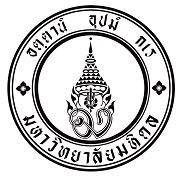 ภาควิชา...................................โทร......................................... โทรสาร....................................วันที่	……......................................เรื่อง	ขอนำส่งเอกสารการปรับเปลี่ยนโครงการหลังได้รับการรับรอง (COA) แล้วเรียน	ประธานคณะกรรมการจริยธรรมฯ		ตามที่คณะกรรมการจริยธรรมการวิจัยในคนฯ (MU-DT/PY-IRB) ให้การรับรองโครงการวิจัยเรื่อง “...................................” หัวหน้าโครงการ....................... ภาควิชา/หลักสูตร................................. หมายเลขรับรองโครงการ COA. NO. 2014/XXX.XXXX		ในการนี้นักวิจัย มีความประสงค์ของปรับเปลี่ยนรายละเอียดโครงการดังกล่าวตามเอกสารแนบ ดังมีรายการสรุปตามรายการต่อไปนี้	แบบฟอร์มการขอปรับเปลี่ยนโครงการวิจัยที่ได้รับการรับรอง (Protocol Amendment)แบบเสนอโครงการวิจัยฯ ที่แก้ไขใหม่	จำนวน 1 ชุด  เอกสารชี้แจงอาสาสมัคร		จำนวน 1 ชุด (กรณีที่ต้องแก้ไข)หนังสือแสดงเจตนายินยอม		จำนวน 1 ชุด (กรณีที่ต้องแก้ไข)		แบบสอบถาม			จำนวน 1 ชุด (กรณีที่ต้องแก้ไข)4.	อื่นๆ โปรดระบุ......................................................... (กรณีที่ต้องแก้ไข)5.	ไฟล์เอกสารจำนวน 1 ไฟล์			จึงเรียนมาเพื่อทราบ และโปรดพิจารณาดำเนินการต่อไปด้วย จักขอบพระคุณยิ่งลงชื่อ ...................................................  (…………..……..……………)     หัวหน้าโครงการลงชื่อ ...................................................  (…………..……..……………..)       									     อาจารย์ที่ปรึกษาหากเอกสารไม่ครบหรือมีปัญหาติดต่อ
..................(ชื่อนักวิจัย)..................... 
เบอร์โทร...........................................Protocol Amendment Form1. Protocol Title…………………………………………………………………………………………………………….……………2. Principal Investigator’s name……………………………………………………………………………………………….……3. Research Site………………………………………………………………………………………………………….………………4. Protocol Number …………………………………………………...……………………….………………………………………5. The amendment effect well-being or may harm to research participants  Yes                          No6. The amendment may need any change in participant information sheet/informed consent form	No	Yes    Consent form Addendum for previously consented subjects, version date........................  	          New Consent form version date ......................  		For   New subject		        Reconsent for previously consented subjects7. Please fill in the table below and modified the related documents (submission form, protocol, etc.), highlight the revised part.Please send the amended documents along with this form. Type of DocumentPage, Item, Content to be amended New ContentReason for Amendment